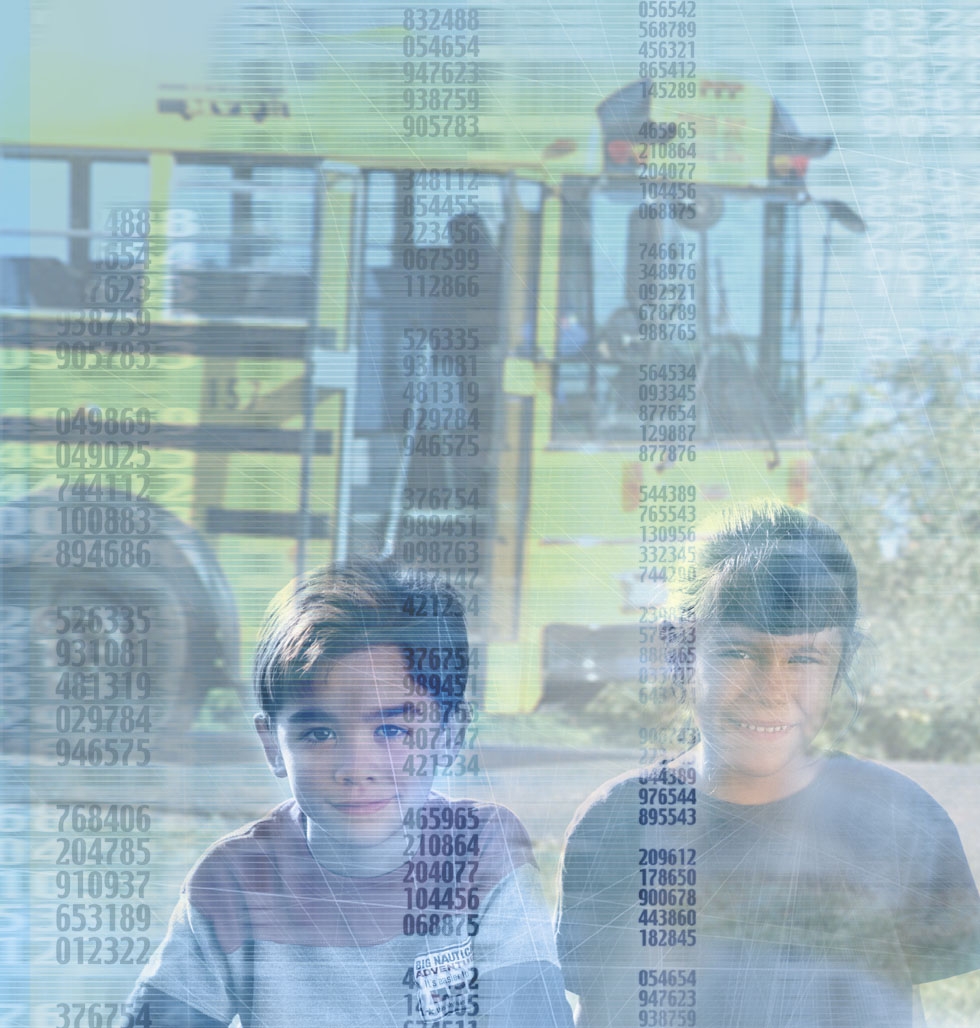 MSIX User Access Guide and Application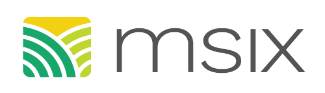 Department of EducationMSIX User Access Guide and ApplicationMay 2021“MSIX is only available to Authorized UserS”Table of ContentsMSIX Application Procedure Overview	1MSIX Account Creation Hierarchy	11) Applicant Process	1Obtain Application	1Complete Application	1Application Information	1MSIX Account Information	1Signature	1Submit to Verifying Authority	12) Verifying Authority Process	1Verify Applicant Identity and User Role	1Complete Verifying Authority Portion of Application	1Signature	1Applicant Submits Application	13) Approving Authority Process	1Review Complete Application	1Signature	1Next Steps	1User Application for Access to MSIX	1MSIX Application Procedure OverviewThe MSIX Application Procedure is composed of three processes: Applicant, Verifying Authority, and Final Approving Authority.  These processes are discussed in further detail in this guide to provide the steps for obtaining access to MSIX. Roles in Application ProcedureThe following key players participate in the Application Procedure: Applicant  the potential user requesting access to MSIXVerifying Authority  the Applicant’s direct supervisor or an individual that is above the direct supervisor in an official reporting structure who verifies the Applicant’s identification, attests to their need for an MSIX account, and confirms the Applicant has the right level of accessFinal Approving Authority  the State or Regional User Administrator who gives final approval and creates the Applicant’s accountEach of the roles plays a critical part in the application process.  The “User Application for Access to MSIX” application form is also included at the end of this guide. Application ProcedureThe steps below outline the complete application process:STEP 1: Applicant InformationThe Applicant completes the Applicant Information and signs the form (see page 15).The Applicant forwards the form to a Verifying Authority.  This should be the Applicant’s direct supervisor or an individual that is above the direct supervisor in an official reporting structure. The Applicant must provide appropriate identification (such as state/district identification badge, passport, driver’s license, etc.) to verify their identity and evidence to support completion of a basic cyber security awareness training.STEP 2: Identification Verification and AttestationThe Verifying Authority completes his/her own information, reviews the entire application for completeness and accuracy, confirms the Applicant’s identification, attests to the Applicant’s need of an MSIX account, confirms completion of basic cyber security awareness training and confirms the right level of access. Upon completion, the Verifying Authority returns the form to the Applicant.STEP 3: Forward Form to Approving AuthorityThe Applicant locates his/her State/Regional Authority for final approval by going to the MSIX website: https://msix.ed.gov.The Applicant clicks on the link labeled ”Request An Account” to access the contact information for their state.The Applicant forwards the form to the State/Regional Authority for final approval.STEP 4: State/Regional Authority ApprovalThe State/Regional Authority reviews the Applicant and Verifying Authority portions of the application for completeness, completes his/her own information, signs the form, and files it in his/her local records.The State/Regional Authority creates an MSIX account for the Applicant.The Applicant receives two emails: one with his/her MSIX User Name and the other with his/her initial Password.MSIX Account Creation HierarchyThe figure below displays the account creation hierarchy within MSIX.  The OME User Administrator is responsible for creation and maintenance of the State User Administrators.  The State User Administrators role differs depending on the use of the MSIX regional structure. If a state does not use the Regional User Administrator role, then the State User Administrator is responsible for the creation and maintenance of all additional roles.1) Applicant ProcessObtain ApplicationApplications for access to MSIX can be obtained through the MSIX Sign In screen (https://msix.ed.gov).  No login is required and the application form is downloadable from the Request an Account link.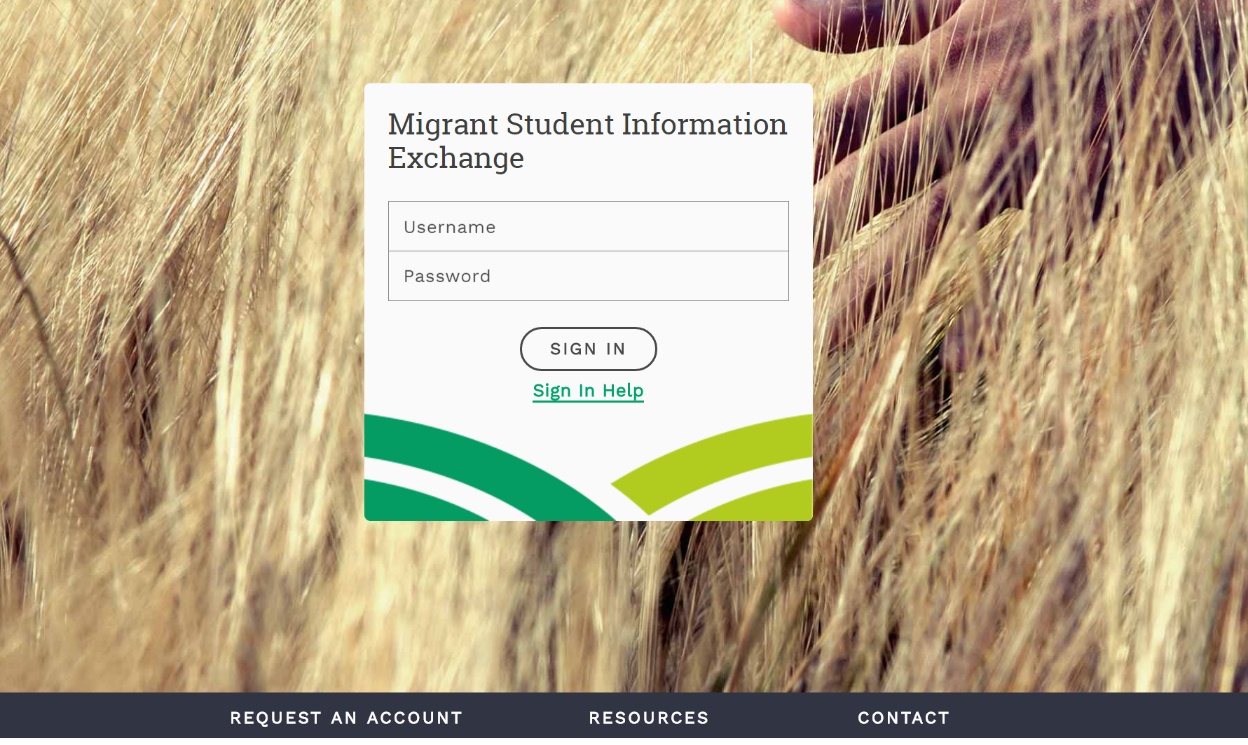 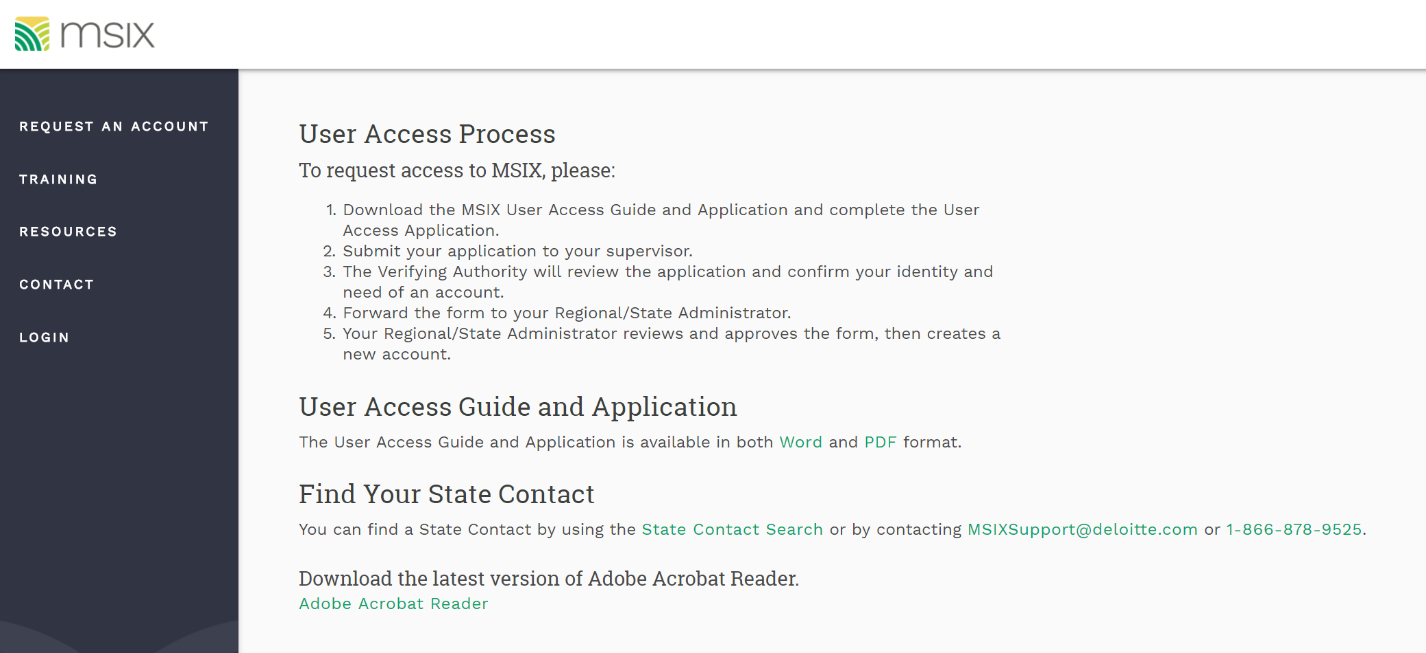 Complete ApplicationThe form is a guideline created to help states with the user registration process.  If this form is used, it must be completed in its entirety. The image below displays all of the fields to be completed by the applicant: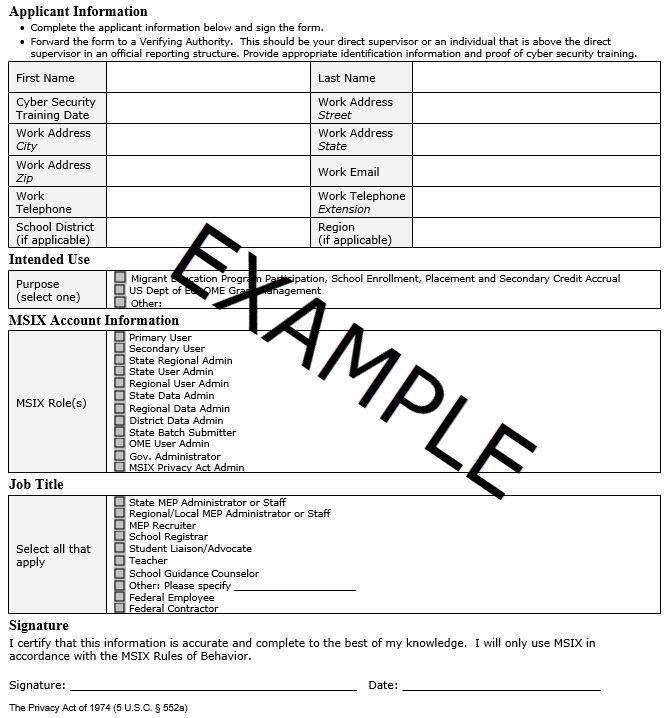 Application InformationFirst Name and Last Name  the legal name of the individual requesting access to MSIXTitle  the applicant’s job title or description such as Teacher, Guidance Counselor, or Student RegistrarCyber Security Training Date – the date of most recently completed cyber security training, as required by the MSIX Rules of BehaviorWork Address  the street, city, state and zip code of applicant’s workplaceWork Email  the applicant’s workplace email address  Work Telephone  the applicant’s workplace telephone numberThe address, email, and telephone number provided on the application may be used to contact the applicant about MSIX matters. MSIX Account InformationRegion and District   the region and district where the applicant worksBoth fields are optional for roles that are not region or district specific; not all states have a regional structure.  Intended Use – the reason for requesting access to MSIX. Requestors from State or Local Education Agencies are expected to select the first option. If selecting “Other,” a description of the intended use must be written into the form.  MSIX Role   the desired MSIX user role(s)  see Table 1, “MSIX User Roles and Responsibilities.” *Boxes shaded gray on the form are reserved for use by the US Department of Education.SignatureSignature   the applicant’s certification that the information provided is accurate and completeDate   the date the applicant signed the applicationOnce an MSIX user account has been created, the user should update their phone number and password using the My Account page in MSIX.  Users must contact their State User Administrator to make any other changes to their account, such as changes to name, work address, or email address.Table 1 – MSIX User Roles and ResponsibilitiesState User CategoriesOME Reserved RolesSubmit to Verifying AuthorityThe identity of MSIX Applicants should be verified and the type of MSIX access requested must be reviewed.  The Applicant’s direct supervisor or an individual that is above the direct supervisor in an official reporting structure should perform the identity verification and application review.  Further, they attest to the Applicant’s need for MSIX and confirm that the correct user roles have been requested.  For example, an applicant who is a teacher may submit the application to his or her principal for identity verification and review. 2) Verifying Authority ProcessVerify Applicant Identity and User RoleWhen approving an application, the Verifying Authority should verify the user's identity (e.g., reviewing their State/District issued ID badge, driver's license, passport, etc.).  As approver of system access, the Verifying Authority is responsible for verifying the Applicant’s identity.  The Verifying Authority must review each field of the application for accuracy and completeness.  The Verifying Authority will also verify that the Applicant’s MSIX role is appropriate for their job. The Verifying Authority is responsible for ensuring that the applicant has completed a basic cyber security awareness training course prior to gaining access. At a minimum, the new user must read and acknowledge the MSIX Rules of Behavior (August 2015 or most current as posted on MSIX). Complete Verifying Authority SectionUpon successful verification of identity, the Verifying Authority will complete the Identification and Attestation portion on the second page of the application.  Upon completion, they should retain a copy of the application for their local records.  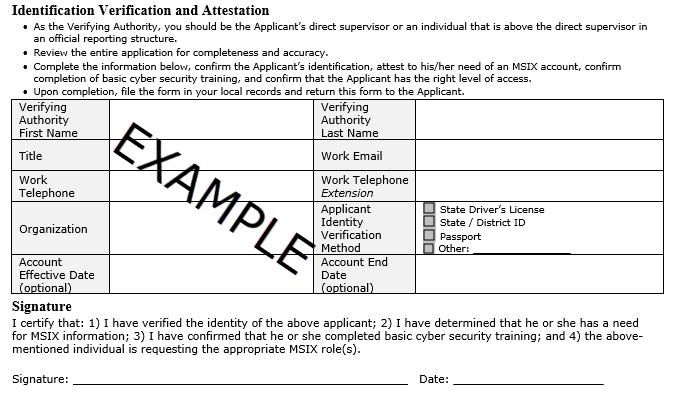 Identification Verification and AttestationVerifying Authority First Name and Verifying Authority Last Name   the legal name of the Verifying Authority reviewing the applicationTitle  the official title or position of the Verifying Authority Work Email  the Verifying Authority’s work email address Work Telephone  the Verifying Authority’s workplace telephone numberThe phone number may be used if the Verifying Authority needs to be contacted about MSIX matters.Organization  the organization or entity that employs the Verifying AuthorityApplicant Identity Verification Method   the type of ID or method used to verify the identity of the applicantAccount Effective Date and Account End Date  optional fields that can be used to designate a known future start or end date for a user accountFor instance, a future Account End Date may be entered for a seasonal employee that will no longer need access to MSIX after the summer months.SignatureSignature   the Verifying Authority’s certification that the information provided is accurate and completeDate   the date the applicant signed the applicationApplicant Submits Application Each state may have State User Administrators, Regional User Administrators, or both.  The User Administrator will create an account in MSIX for the Applicant requesting access based on information provided in the application.  The application should be delivered to the User Administrator’s office. To find the contact information for a State or Regional User Administrator, click on the Request an Account link from the MSIX home page (msix.ed.gov), or contact the state’s Migrant Education Program office. 3) Approving Authority ProcessReview Complete ApplicationThe User Administrator will review the application received to verify that both the Applicant and Verifying Authority sections are complete.  If any problems are identified during the review, the User Administrator will contact the Applicant and/or the Verifying Authority that reviewed the application.Upon successfully completing the review, the User Administrator will create account(s) for the Applicant requesting access to MSIX based upon the information provided in their application.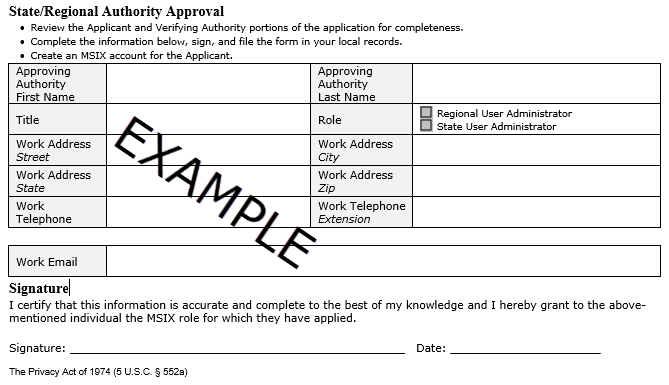 State/Regional Authority ApprovalApproving Authority First Name and Approving Authority Last Name   the legal name of the Approving Authority reviewing the applicationTitle  the official title or position of the Approving Authority Role  the position of the Approving Authority representing either the regional or state levelWork Address  the street, city, state and zip code of Approving Authority’s workplaceWork Email  the Approving Authority’s work email address Work Telephone  the Approving Authority’s workplace telephone numberThe phone number may be used if the Approving Authority needs to be contacted about MSIX matters.SignatureSignature   the Approving Authority’s certification that the information provided is accurate and completeDate   the date the applicant signed the applicationNext StepsOnce the user account information is successfully entered into MSIX, the User Administrator will be taken to a confirmation page that indicates that the new account was successfully created.  MSIX will generate an email notification to the new user, using the email address entered by the User Administrator, to notify them of their new MSIX Username and provide information about accessing MSIX.  The User Administrator will be copied on this message as an additional confirmation that the account was created, and the new user notified.  MSIX will generate a second separate email message to the new user only, containing the initial password for their new MSIX account.  The new MSIX user will be required to reset this password when they first access MSIX.User Application for Access to MSIXApplicant - Instructions to the ApplicantApplicant InformationComplete the applicant information below and sign the form.Forward the form to a Verifying Authority.  This should be your direct supervisor or an individual that is above the direct supervisor in an official reporting structure. Provide appropriate identification information and proof of cyber security training.Intended UseMSIX Account InformationJob TitleSignatureI certify that this information is accurate and complete to the best of my knowledge.  I will only use MSIX in accordance with the MSIX Rules of Behavior.Signature: __________________________________________   Date: _____________________________The Privacy Act of 1974 (5 U.S.C. § 552a)Verifying Authority - Instructions to the Verifying AuthorityIdentification Verification and AttestationAs the Verifying Authority, you should be the Applicant’s direct supervisor or an individual that is above the direct supervisor in an official reporting structure.Review the entire application for completeness and accuracy.Complete the information below, confirm the Applicant’s identification, attest to his/her need of an MSIX account, confirm completion of basic cyber security training, and confirm that the Applicant has the right level of access.Upon completion, file the form in your local records and return this form to the Applicant.SignatureI certify that: 1) I have verified the identity of the above applicant; 2) I have determined that he or she has a need for MSIX information; 3) I have confirmed that he or she completed basic cyber security training; and 4) the above-mentioned individual is requesting the appropriate MSIX role(s).Signature: _________________________________________________   Date: ______________________Final Approving Authority - Instructions to the Final Approving AuthorityState/Regional Authority ApprovalReview the Applicant and Verifying Authority portions of the application for completeness.Complete the information below, sign, and file the form in your local records.Create an MSIX account for the Applicant.SignatureI certify that this information is accurate and complete to the best of my knowledge and I hereby grant to the above-mentioned individual the MSIX role for which they have applied. Signature: _________________________________________________   Date: ______________________The Privacy Act of 1974 (5 U.S.C. § 552a)Privacy Act StatementUser RoleDescriptionFunctions AllowedPotential UsersPrimary MSIX Primary Users can query student records in all states. This role can also initiate the merge and split process for student records in their state.Search, display, and print student recordsExport a student record to a file for load into a state systemEmail notification of a student arrivalInitiate merge and split of student records Access to all district-level MSIX Reports MEP Data Entry StaffRecruitersOther MEP-Funded StaffSecondary MSIX Secondary Users can query student records in all states.Search, display, and print student records for students in all states Email notification of a student arrivalLimited access to MSIX reportsGuidance CounselorsMEP Data Entry StaffRecruitersRegistrarsTeachersState Regional Administrator State Region Administrator establishes and maintains the regional structure and associated districts for states that choose to use regions.Enable and disable regional structureCreate new regionsAssociate districts to regionsEdit regionsState identifiedState Data Administrator State Data Administrators can validate or reject near matches, merges and splits of student records.  The role can initiate the merge and split process for student records in their state.  This role can also resolve data quality issues and serve as the primary point of contact for escalation issues.Search, display, and print student recordsExport a student record to a file for load into a state systemEmail notification of a student arrivalInitiate merge and split of student recordsGenerate Data and Information Exchange ReportsValidate or reject record near matches, merges and splitsResolve data quality issuesRespond to escalation requestsState-level access to MSIX Reports State MEP AdministratorsMEP Data Entry StaffRegional Data Administrator Regional Data Administrators can validate or reject near matches, merges and splits of student records.  The role can initiate the merge and split process for student records in their state.  This role also serves as the secondary point of contact for escalation issues.Search, display, and print student recordsExport a student record to a file for load into a state systemEmail notification of a student arrivalInitiate merge and split of student recordsGenerate Data ReportsValidate or reject record near matches, merges and splitsResolve data quality issuesRegional-level access to MSIX reportsState MEP AdministratorsMEP Data Entry StaffDistrict Data Administrator District Data Administrators can validate or reject near matches, merges and splits of student records.  The role can also initiate the merge and split process for student records in their state.   Search, display, and print student recordsExport a student record to a file for load into a state systemEmail notification of a student arrivalInitiate merge and split of student recordsValidate or reject record near matches, merges and splitsResolve data quality issuesDistrict-level access to MSIX reportsState MEP AdministratorsMEP Data Entry StaffState User Administrator State User Administrators establish and manage user accounts for users in their state. Create user accountsAssign role(s)Update user account informationDeactivate user accountsReset passwords State identified Regional User Administrator Regional User Administrators establish and manage user accounts for users in their region. Create user accountsAssign role(s)Update user account informationDeactivate user accountsReset passwordsState identified State Batch SubmitterState Batch Submitter upload and transfer student files to MSIX for processing. *Contact MSIX Help Desk for file server access.Run data quality reports Upload and transfer student files to MSIX for processingState technical teamUser RoleDescriptionFunctions AllowedPotential UsersOME User AdministratorOME User Administrators establish and manage user accounts for all State User Administrators.Create / Deactivate user accountsAssign State User AdministratorsUpdate user account informationReset passwordsUS Dept of ED, OME identified personnelGovernment AdministratorOME / Government Administrators can generate summary level standard and ad hoc queries on a State, Regional, or National level.Generate ReportsUS Dept of ED, OME identified personnelMSIX Privacy Act AdminPrivacy Act Administrators can enter Statements provided by students and parents that formally dispute the data contained in a student's MSIX record. They can also query and view student records from all States.Search, display, and print student recordsEnter dispute Statements into a student's MSIX recordUS Dept of ED, OME identified personnelSTEP 1: Applicant InformationThe Applicant completes the Applicant Information and signs the form.The Applicant forwards the form to a Verifying Authority.  This should be the Applicant’s direct supervisor or an individual that is above the direct supervisor in an official reporting structure. The Applicant must provide appropriate identification (such as state/district identification badge, passport, driver’s license, etc.) to verify their identity.STEP 2: Identification Verification and AttestationThe Verifying Authority completes his/her own information, reviews the entire application for completeness and accuracy, confirms the Applicant’s identification, attests to the Applicant’s need of an MSIX account, and confirms the right level of access. Upon completion, the Verifying Authority returns the form to the Applicant.STEP 3: Forward Form to Approving AuthorityThe Applicant locates his/her State/Regional Authority for final approval by going to the MSIX website: https://msix.ed.gov.The Applicant clicks on the link labeled ”Request An Account” to access the contact information for their state.The Applicant forwards the form to the State/Regional Authority for final approval.STEP 4: State/Regional Authority ApprovalThe State/Regional Authority reviews the Applicant and Verifying Authority portions of the application for completeness, completes his/her own information, signs the form, and files it in his/her local records.The State/Regional Authority creates an MSIX account for the Applicant.The Applicant receives two emails: one with his/her MSIX User Name and the other with his/her initial Password.First NameLast NameCyber Security Training DateWork AddressStreetWork AddressCityWork AddressStateWork AddressZipWork EmailWork TelephoneWork TelephoneExtensionSchool District(if applicable)Region(if applicable)Purpose(select one) Migrant Education Program Participation, School Enrollment, Placement and Secondary Credit Accrual US Dept of Ed, OME Grant Management Other: MSIX Role(s) Primary User Secondary User State Regional Admin State User Admin Regional User Admin State Data Admin Regional Data Admin District Data Admin State Batch Submitter OME User Admin Government Administrator MSIX Privacy Act AdminSelect all that apply State MEP Administrator or Staff Regional/Local MEP Administrator or Staff MEP Recruiter School Registrar Student Liaison/Advocate Teacher School Guidance Counselor Other: Please specify ____________________ Federal Employee Federal ContractorVerifying Authority First NameVerifying Authority Last NameTitleWork EmailWork TelephoneWork TelephoneExtensionOrganizationApplicant Identity Verification Method State Driver’s License State / District ID Passport Other: ________________Account Effective Date (optional)Account End Date (optional)Approving Authority First NameApproving Authority Last NameTitleRole Regional User Administrator State User AdministratorWork AddressStreetWork AddressCityWork AddressStateWork AddressZipWork TelephoneWork TelephoneExtensionWork EmailThe U. S. Department of Education (Department) will use the information that you provide on the attached MSIX User Application Form to promote secure and appropriate access to the Migrant Student Information Exchange (MSIX) system.  The Department owns the MSIX system, including the data stored therein, which has a significant value and is an integral part of the infrastructure that supports the Department’s mission, goals and critical operations.  It is essential that information in the MSIX system is properly secured and protected against information security related threats and dangers.  MSIX has incorporated access controls to protect it against inappropriate or undesired user access.  The process of granting and controlling access begins with the completion of the MSIX User Application Form, and the granting of rights and privileges.  The MSIX User Application Form serves an integral part of the Department’s system to identify and verify authorized users for access to MSIX, assign roles to authorized users of MSIX, tie actions taken within MSIX to a specific user, control access to MSIX and ensure authorized users only have access to MSIX that is needed to perform the actions required by their positions, prevent the inappropriate release of information in MSIX, and document that MSIX users understand the MSIX rules of behavior. The Department requests the information on the attached Form under the authority provided by section 1308(b)(2) of the Elementary and Secondary Education Act (ESEA), as amended by the Every Student Succeeds Act(P.L. 114-95).  Your disclosure of information is voluntary, but if you do not submit the requested information, either on this form or, in a State form, if applicable, that requests that you provide the same information, then you will not be granted access to use the MSIX system.The Department may disclose information contained in a record in this system of records, under the routine uses listed in this system of records, without the consent of the individual if the disclosure is compatible with the purposes for which the record was collected. The Department may make these disclosures on a case-by-case basis or, if the Department has complied with the computer matching requirements of the Privacy Act of 1974, as amended (Privacy Act), under a computer matching agreement. Routine uses of records maintained in the MSIX system include:(1) MEP Services, School Enrollment, Grade or Course Placement, Accrual of High School Credits, Student Record Match Resolution, and Data Correction Disclosure. The Department may disclose a record in this system of records to authorized representatives of SEAs, LEAs, or other MEP LOAs to facilitate one or more of the following for a student: (a) Participation in the MEP, (b) enrollment in school, (c) grade or course placement, (d) credit accrual, (e) unique student match resolution, and (f) data correction by parents, guardians, and migratory children.(2) Contract Disclosure. If the Department contracts with an entity for the purposes of performing any function that requires disclosure of records in this system to employees of the contractor, the Department may disclose the records to those employees who have received the appropriate level security clearance from the Department. As part of such a contract, the Department will require the contractor to agree to establish and maintain safeguards to protect the security and confidentiality of the disclosed records.(3) Research Disclosure. The Department may disclose records from this system to a researcher if an appropriate official of the Department determines that the individual or organization to which the disclosure would be made is qualified to carry out specific research related to functions or purposes of this system of records. The official may disclose information from this system of records to that researcher solely for the purpose of carrying out that research related to the functions or purposes of this system of records. The researcher will be required to agree to establish and maintain safeguards to protect the security and confidentiality of the disclosed records.(4) Freedom of Information Act (FOIA) or Privacy Act Advice Disclosure. The Department may disclose records to the U.S. Department of Justice (DOJ) or the Office of Management and Budget (OMB) if the Department concludes that disclosure is desirable or necessary to determine whether particular records are required to be disclosed under the FOIA or the Privacy Act.(5) Disclosure in the Course of Responding to a Breach of Data. The Department may disclose records from this system to appropriate agencies, entities, and persons when (a) the Department suspects or has confirmed that there has been a breach of the system of records; (b) the Department has determined that as a result of the suspected or confirmed breach, there is a risk of harm to individuals, the Department (including its information systems, programs, and operations), the Federal Government, or national security; and, (c) the disclosure made to such agencies, entities, and persons is reasonably necessary to assist in connection with the Department's efforts in responding to respond to the suspected or confirmed breach or to prevent, minimize, or remedy such harm.(6) Litigation or Alternative Dispute Resolution (ADR) Disclosure.(a) Introduction. In the event that one of the following parties is involved in litigation or ADR, or has an interest in litigation or ADR, the Department may disclose certain records to the parties described in paragraphs b, c, and d of this routine use under the conditions specified in those paragraphs:(i) The Department or any of its components.(ii) Any Department employee in his or her official capacity.(iii) Any employee of the Department in his or her individual capacity where DOJ has agreed to or has been requested to provide or arrange for representation of the employee.(iv) Any employee of the Department in his or her individual capacity where the Department has agreed to represent the employee.(v) The United States where the Department determines that the litigation is likely to affect the Department or any of its components.(b) Disclosure to DOJ. If the Department determines that disclosure of certain records to DOJ, or attorneys engaged by DOJ, is relevant and necessary to litigation or ADR, and is compatible with the purpose for which the records were collected, the Department may disclose those records as a routine use to DOJ.(c) Adjudicative Disclosure. If the Department determines that disclosure of certain records to an adjudicative body before which the Department is authorized to appear or to a person or entity designated by the Department or otherwise empowered to resolve or mediate disputes is relevant and necessary to litigation or ADR, and is compatible with the purpose for which the records were collected, the Department may disclose those records as a routine use to the adjudicative body, person, or entity.(d) Disclosure to Parties, Counsel, Representatives, and Witnesses. If the Department determines that disclosure of certain records to a party, counsel, representative, or witness is relevant and necessary to litigation or ADR, and is compatible with the purpose for which the records were collected, the Department may disclose those records as a routine use to a party, counsel, representative, or witness.(7) Congressional Member Disclosure. The Department may disclose information from a record of an individual to a member of Congress and his or her staff in response to an inquiry from the member made at the written request of that individual. The member's right to the information is no greater than the right of the individual who requested it.(8) Disclosure in Assisting another Agency in Responding to a Breach of Data. The Department may disclose records from this system to another Federal agency or Federal entity, when the Department determines that information from this system of records is reasonably necessary to assist the recipient agency or entity in (a) responding to a suspected or confirmed breach or (b) preventing, minimizing, or remedying the risk of harm to individuals, the recipient agency or entity (including its information systems, programs, and operations), the Federal Government, or national security, resulting from a suspected or confirmed breach.The System of Record Notice was last published in the federal register on 07/10/2019 (84 FR 32895).Paperwork Burden StatementAccording to the Paperwork Reduction Act of 1995, no persons are required to respond to a collection of information unless such collection displays a valid OMB control number. The valid OMB control number for this collection is 1810-0686.  Public reporting burden for this collection of information is estimated to average .5 hours per response, including time for data entry by the SEA or LEA MSIX User Administrator to enter the data into the MSIX system.  The obligation to respond to this collection is required to obtain or retain benefit under Title I, Part C of ESSA (P.L. 114-95) Sec. 1304(b)(3) and Sec. 1308 (b)(2). No assurance of confidentiality is being provided. Send comments regarding the burden estimate or any other aspect of this collection of information, including suggestions for reducing this burden, to the U.S. Department of Education, 400 Maryland Ave., SW, Washington, DC 20210-4537 or email ICDocketMgr@ed.gov and reference the OMB Control Number 1810-0686.  Note: Please do not submit the completed user application to this address.